附件9中共东莞市委党校地图中共东莞市委党校地址：东莞市南城区绿色路111号。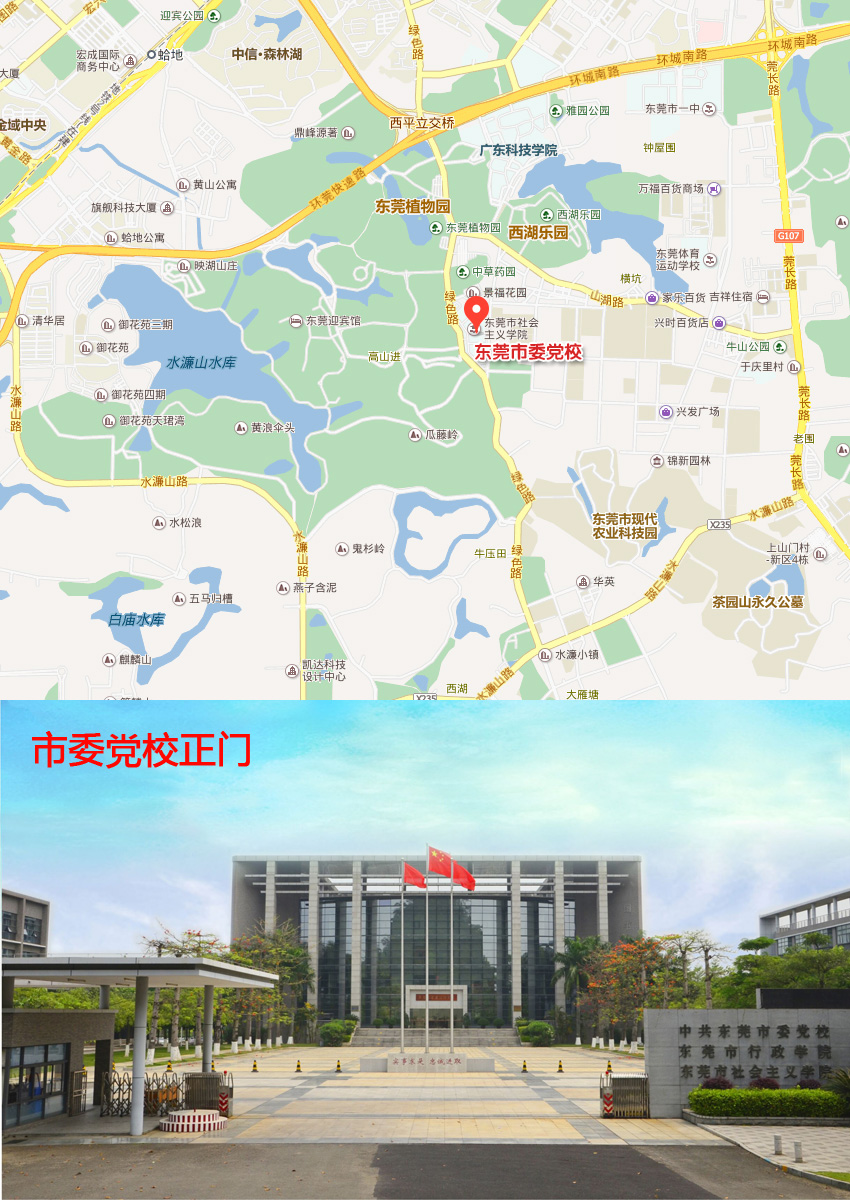 